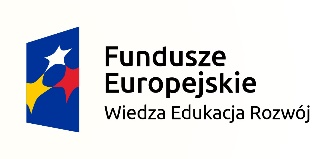 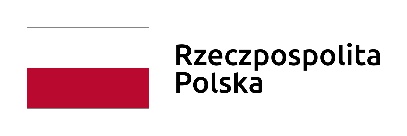 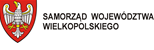 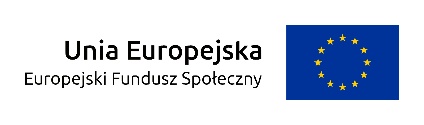 X Forum Atrakcyjności Inwestycyjnejpn. „Standardy obsługi inwestora w samorządzie”PROGRAM10.30	Powitanie 	Pan Jacek Bogusławski, Członek Zarządu Województwa Wielkopolskiego 10.40	Samorząd przyjazny przedsiębiorcy – doskonalenie jakości usług administracyjnych 	istotnych dla prowadzenia działalności gospodarczej	Pan Marek Śliwiński – Departament Administracji Publicznej, Ministerstwo Spraw 	Wewnętrznych i Administracji 11.10  Standardy obsługi inwestorów dla gmin na bazie projektu pilotażowego zrealizowanego 
	na terenie województwa warmińsko-mazurskiego	Pani Monika Zdrojek, Polska Agencja Handlu i Inwestycji S.A.11.40	„Polska Strefa Inwestycji - Płaszczyzny współpracy PAIH S.A. – SSE”	Pan Mirosław Odziemczyk, Polska Agencja Handlu i Inwestycji S.A.12.10	Oferta dla wielkopolskich JST w ramach projektu Samorządu Województwa 	Wielkopolskiego pn. ”Standardy obsługi inwestora w jednostkach samorządu terytorialnego 	(JST) Województwa Wielkopolskiego” (PO Wiedza Edukacja Rozwój)	Pani Anna Maciołek, Pan Paweł Waliszewski,  Centrum Obsługi Inwestorów i Eksporterów,	Departament Gospodarki, Urząd Marszałkowski Województwa Wielkopolskiego 12.45	LunchOrganizator: Wielkopolskie Centrum Obsługi Inwestorów i Eksporterów w Departamencie Gospodarki Urzędu Marszałkowskiego Województwa Wielkopolskiego w PoznaniuUdział w Seminarium jest bezpłatny. 
Informacje nt. wydarzenia udzielane są pod nr tel. 061 62 66 267 lub 061 62 66 262. 
Prosimy o przesłanie zgłoszenia udziału w terminie do 22 listopada 2019 r. na adres e-mail: coie@umww.pl  DATA:  26 listopada 2019 r.   godz. 10:30-12:45MIEJSCE:                      
Urząd Marszałkowski Województwa  Wielkopolskiego w Poznaniual. Niepodległości 34, 61-714 Poznań, Sala Posiedzeń nr 1 (parter)